Муниципальное автономное общеобразовательное учреждениеСредняя общеобразовательная школа № 8г. Южно-СахалинскОТЧЕТзанятий внеурочной деятельности«Оригами»за 2016/2017 учебный годРуководитель: Глухова Е.А.Класс: 3 «Д»Количество занятий в неделю: 2 часа2017годг. Южно-СахалинскВнеурочная деятельность оказывает существенное воспитательное воздействие на учащихся:- способствует возникновению у ребенка потребности в саморазвитии;- формирует у ребенка готовность и привычку к творческой деятельности; - повышает собственную самооценку ученика, его статус в глазах сверстников, педагогов. У детей формируются представления о трудовой деятельности, уважение к труду и его результатам, идёт развитие толерантности в межличностном общении и взаимодействии.Содержание занятий, предусмотренных в рамках внеурочной деятельности, сформировано с учётом пожеланий обучающихся и их родителей и реализуется посредством различных форм организации.Направление внеурочной деятельности: художественно-эстетическоеНазвание программы: «Оригами»Актуальность: Оригами способствует воспитанию усидчивости, аккуратности, целеустремленности, активности, самостоятельности детей.Цель программыЗанятия оригами направлены на всестороннее интеллектуальное и эстетическое развитие младших школьников, и повышение эффективности их обучения в средней школе.Задачи программы:Обучающие:Знакомство детей с основными геометрическими понятиями и базовыми формами оригами.Формирование умения следовать устным инструкциям, читать и зарисовывать схемы изделий.Обучение различным приемам работы с бумагой.Применение знаний, полученных на уроках природоведения, труда, рисования и других, для создания композиций с изделиями, выполненными в технике оригами.Развивающие: Развитие внимания, памяти, логического и абстрактного мышления, пространственного воображения.Развитие мелкой моторики рук и глазомера.Развитие художественного вкуса, творческих способностей и фантазии детей.Воспитывающие:Воспитание интереса к искусству оригами.Расширение коммуникативных способностей детей.Формирование культуры труда и совершенствование трудовых навыков. Место занятий в рамках  программы: занятия проводятся в классных комнатах.Виды деятельности учащихся на занятиях: как теоретические (беседы), так и практические (подвижные и интеллектуальные игры, работа с наглядными пособиями).Формы и режим занятий.Программа рассчитана на учащихся 3 класса. Количество часов в учебном году – 68 - 2 раза в неделю. Для успешного освоения программы занятия численность детей в группе составляет не более 15 человек. Группа формируется из детей в возрасте от 9 лет. Уровень воспитательного результата:  Курс «Оригами» помогает развивать пространственное воображение, память, творческие и  исследовательские способности, чертежные навыки, мелкую моторику рук, концентрацию  внимания, уверенность в своих силах и  способностях. Формируемые на занятии универсальные учебные действия:Общая оценка занятий внеурочной деятельности «отлично»Занятия внеурочной деятельности проходят эффективно. Учащимся нравится посещать занятия, родители удовлетворены организацией данной деятельности.
В результате обучения по данной программе учащиеся научились: –различным приемам работы с бумагой;– узнали основные геометрические понятия и базовые формы оригами;–следовать устным инструкциям, читать и зарисовывать схемы изделий; создавать изделия оригами, пользуясь инструкционными картами и схемами;– создавать композиции с изделиями, выполненными в технике оригами;– развивать внимание, память, мышление, пространственное воображение; мелкую моторику рук и глазомер; художественный вкус, творческие способности и фантазию.– познакомились с искусством оригами;– овладели навыками культуры труда;– улучшили свои коммуникативные способности и приобрели навыки работы в коллективе.Тема: Оригами «Цветок»Тип урока: повторение изученного материалаЦели: обобщить и систематизировать знания учащихся по технике оригами.Задачи:Обучающие: • закрепить умения сгибать бумагу к линиям сгиба;• закрепить знания по технике оригами.Развивающие:• развивать моторику пальцев;• развивать навыки и умения ручного труда;• развивать фантазию, мышление учащихся;• развивать умения экономно пользоваться бумагой.Воспитывающие:• воспитывать бережливость;• воспитывать уважительное отношение к близким людям;• воспитывать дисциплинированность, умение работать в коллективе.Планируемые результаты:Предметные:Овладение технологическими приемами;Приобретение первоначальных навыков планирования и организацииПриобретение первоначальных знаний и умений применять их в учебно-познавательной деятельностиМетапредметные:Регулятивные:объяснять, какие приёмы, техники были использованы в работе, как строилась работа;различать и соотносить замысел и результат работы;включаться в самостоятельную практическую деятельность, создавать в воображении художественный замысел, соответствующий поставленной задаче, и предлагать способы его практического воплощения.Познавательные:свободно ориентироваться в книге, используя информацию форзацев, оглавления, словаря, памяток;устанавливать соответствие конструкции изделия заданным условиямразличать рациональные и нерациональные приёмы изготовления поделки.Личностные:Формирование установки на безопасный, здоровый образ жизни, наличие мотивации к творческому труду, работе на результат;Формирование эстетических потребностей, ценностей и чувств;Развитие навыков сотрудничества со взрослыми и сверстниками в разных социальных ситуациях;Оборудование: квадраты из цветной бумаги, карта – опора, ваза – цветочник, картинки цветов.Ход урока.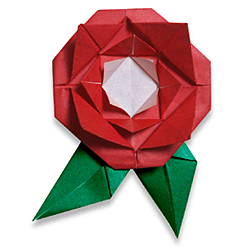 Фотоотчет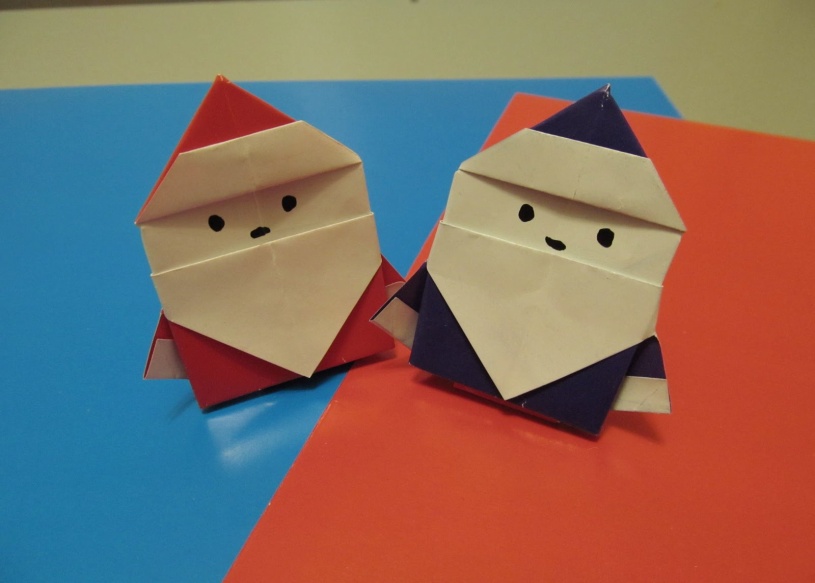 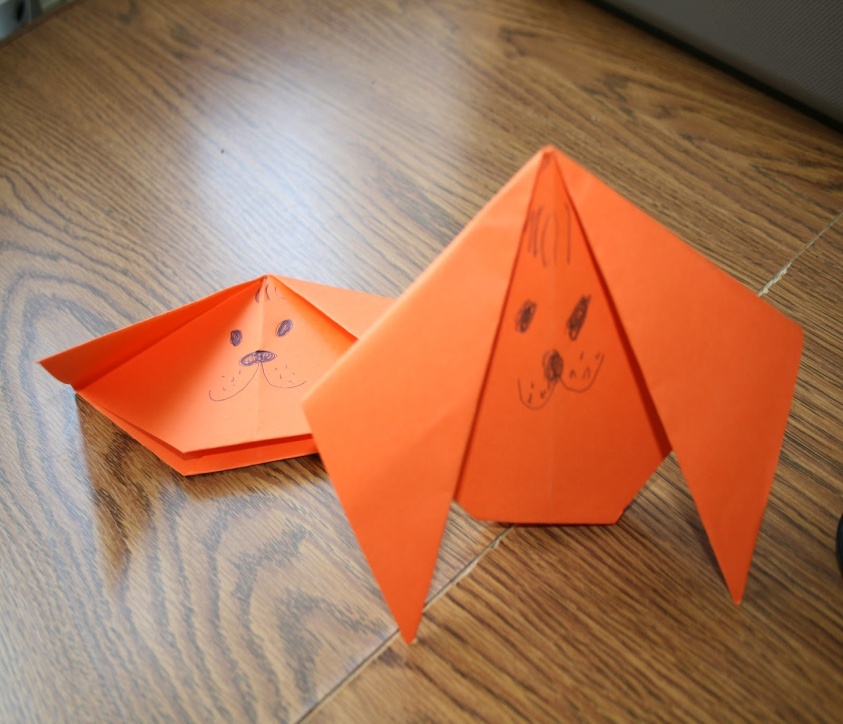 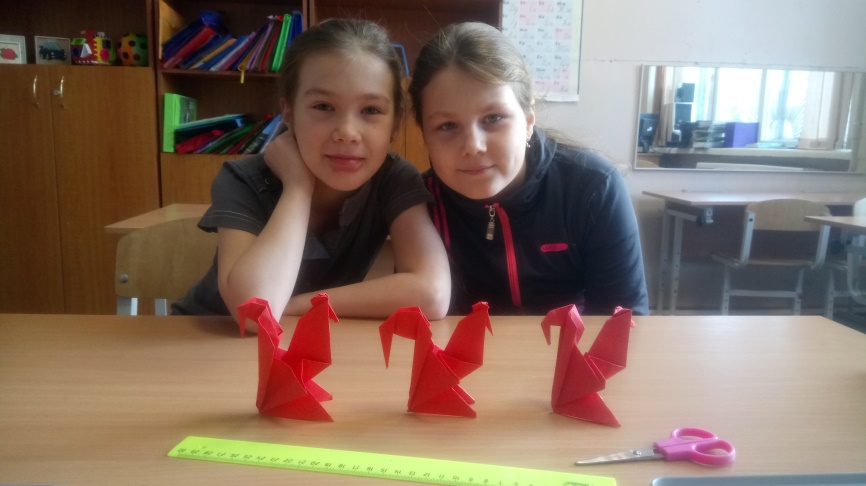 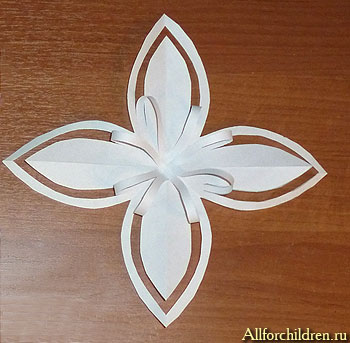 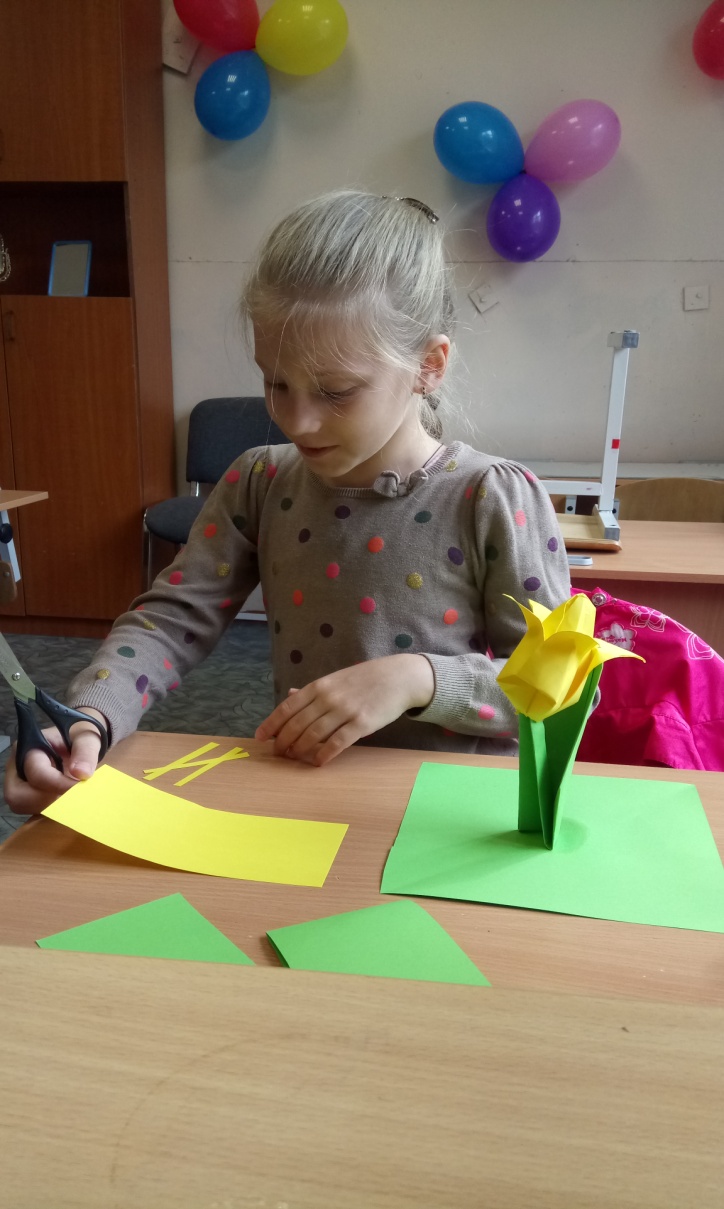 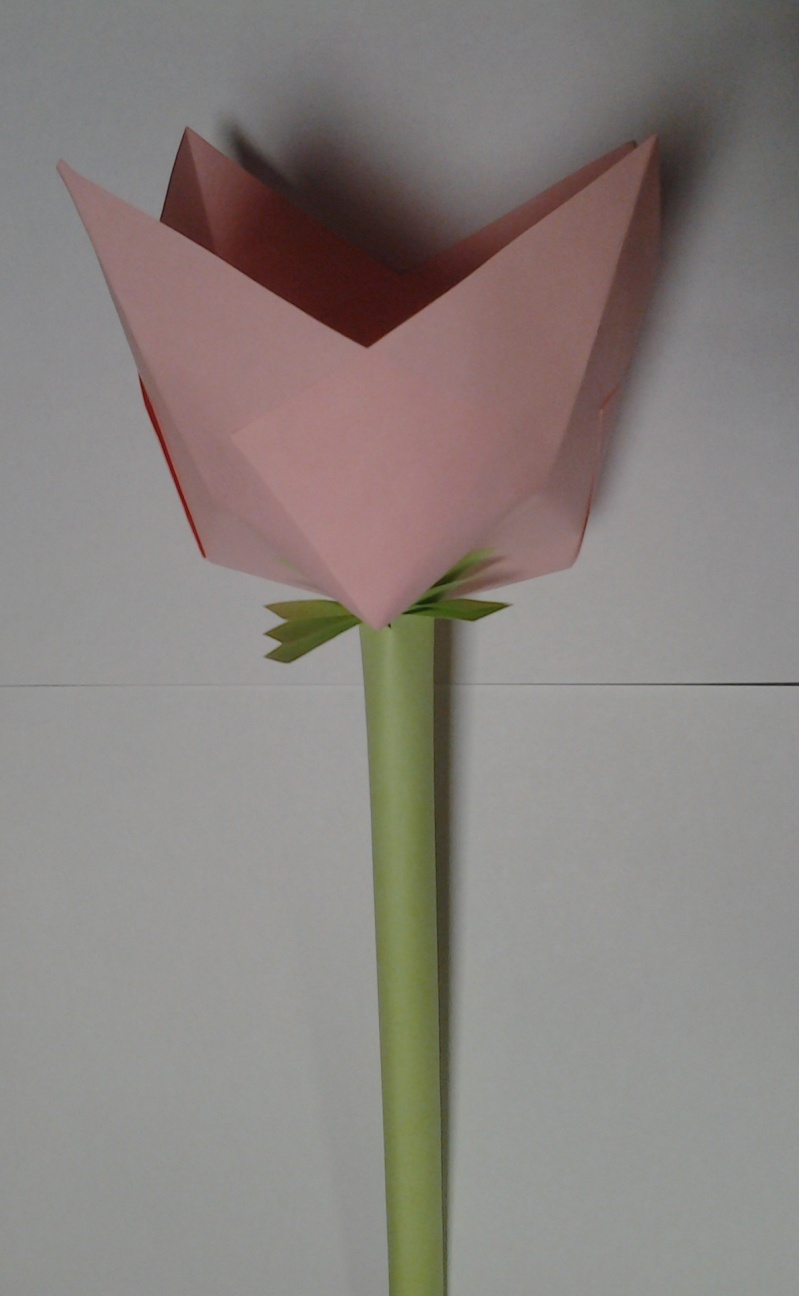 УУДПо плануФактическиЛичностныеуважительное отношение к культуре и искусству других народов нашей страны и мира в целом;понимание особой роли культуры и искусства в жизни общества и каждого отдельного человека.+Познавательныеовладение умением творческого видения с позиций художника, т.е. умением сравнивать, анализировать, выделять главное, обобщать.+Регулятивныецелеполагание; - прогнозирование.+Коммуникативныеформирование умения планировать, контролировать и оценивать учебные действия в соответствии с поставленной задачей и условиями ее реализации; определять наиболее эффективные способы достижения результата.+Этапы урокаДеятельность учителяДеятельность учащихсяОрганизация начала занятияДолгожданный дан звонок.Начинается урок.Что необходимо для урока?ЖеланиеТочностьОрганизацияСегодня у нас в гостях Старичок – Лесовичок. В июле месяце  Лесовичок  был в нашем городе в гостях . Он очень удивился, гуляя по  улицам. Что же такое он увидел? Лесовичок  просит догадаться, о чем  пойдет  речь  и чем мы займемся на уроке. Вы  сможете  ответить на этот вопрос, отгадав его загадки.Актуализация знаний и целеполагание-Отгадаем загадки. Поднимаем ручки.Горел в траве росистой фонарик золотой.Потом померк, потух и превратился в пух.Стоит в саду кудряшка - белая рубашка.Сердечко золотое, что это такое?Лик пахучий, а хвост колючий. -Как  одним словом  можно назвать все отгадки?-Да, Лесовичку очень  понравились  цветы. Ребята, сегодня на уроке сделаем  Лесовичку подарок – расскажем ему о цветах,  своими руками  сделаем цветы  и подарим ему целый букет.-Цель нашего урока- поторить технику оригами и самостоятельно сделать цветок.Одуванчик. Ромашка Роза Цветы3. Применение знаний и умений в новой ситуации- А что же интересного можно рассказать Лесовичку  о цветах? -Молодцы! Сегодня я вам расскажу еще больше интересно й информации про цыеты.В Древней Греции и Риме люди заметили, что некоторые цветы открываются и закрываются в определенное время суток, и стали высаживать их на клумбы для определения времени. Цветочные часы были созданы в городе Упсале в Швеции.В 4–5 часов утра распускаются цветы  розы. С 7 до 8 утра просыпаются кувшинки белые. Шиповник раскрывает свои цветы в 4-5 часов утра, а закрывает – в 19-20 часов, мак раскрывается в 4-5 часов, а в 14-15 часов – закрывается, цикорий с красивыми  голубыми  цветами тоже в 4-5 часов раскрывается и к 14 часам закрывается. Одуванчик  раскрывается в 5-6 часов и желтеет до 15 часов. Даже цветки картофеля могут подсказать время от 7 часов утра до 14 часов дня. Раньше цветки картофеля использовались как декоративные, есть клубни стали уже позже. «Анютины глазки» с 8 до 16 часов глядят на тебя своими «глазами». Ноготки, или календула, – с 9 до 18 часов. Цветки белой лилии всплывают и раскрываются  в 7 утра  и закрываются в 17 – 18 часов. -Поднимите руки, кто знает цветок прострел поникший? А цветок сон – трава?(показ цветка)-А как вы называете этот цветок? - Да, у этого цветка несколько названий. Это очень полезный, лекарственный цветок. Его настойки пьют при заболеваниях нервной системы, бессоннице, при бронхите. Свежие листья прикладывают к нарывам. Применяют как обезболивающее средство.Ответы детей Подснежник4. Обобщение и систематизация знаний- Вспомни, что такое оригами? - У вас на столах лежат  квадраты  разного  цвета.  Определитесь, какой   один   цвет  выберете для первого  цветка.Возьмите в руки квадрат. Обратите внимание, что на квадрате уже есть одна линия сгиба, которая проходит из уголка в противоположный уголок.-Как называется эта линия называется? -Эта линия сегодня на уроке будет основной, с которой мы будем работать. Чтобы диагональ стала четкой, согните еще раз уголочек к уголочку.Оригами – древнее искусство складывания различных фигур из бумаги.Диагональ5) ФизминуткаНаши нежные цветкиРаспускают лепестки.Ветерок чуть дышит,Лепестки колышет.Наши алые цветкиЗакрывают лепестки.Тихо засыпают.Головой качают.Руки плавно поднимаются перед собой вверх, немного разводятся в стороны Движения рук влево, вправо Руки наверху плавно смыкаются и опускаются Дети приседают Головой качают-Сегодня я предлагаю вам сделать розу.-Что вы можете сказать о розе? -Пользуясь картой-опорой, которая лежит у вас на столах, сделайте самостоятельно цветокответы детей6. Контроль усвоения, обсуждение допущенных ошибок и их коррекция-Посмотрим, что у вас получилось.-Думаю, Лесовичку понравятся ваши цветочки-Что такое оригами? Где Родина оригами? Дети по очереди показывают свои поделкиЯпония8. Рефлексия (подведение итогов занятия)-Если вы довольны сегодняшним уроком, то поднимите зеленый кружочек, если нет-красный.-Спасибо за урок.